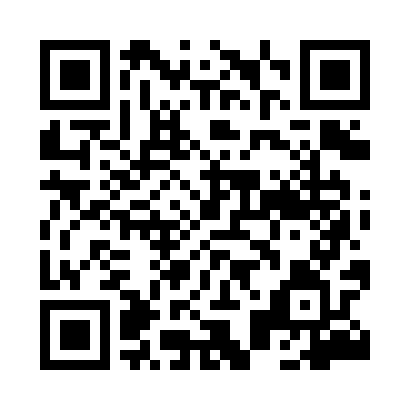 Prayer times for Rumin, PolandWed 1 May 2024 - Fri 31 May 2024High Latitude Method: Angle Based RulePrayer Calculation Method: Muslim World LeagueAsar Calculation Method: HanafiPrayer times provided by https://www.salahtimes.comDateDayFajrSunriseDhuhrAsrMaghribIsha1Wed2:415:1612:445:528:1310:372Thu2:375:1412:445:538:1510:403Fri2:335:1212:445:548:1710:444Sat2:315:1012:445:558:1810:475Sun2:305:0912:445:568:2010:506Mon2:295:0712:445:578:2210:517Tue2:295:0512:445:588:2310:518Wed2:285:0312:445:598:2510:529Thu2:275:0212:446:008:2710:5310Fri2:265:0012:446:018:2810:5311Sat2:264:5812:446:028:3010:5412Sun2:254:5712:446:038:3110:5513Mon2:244:5512:446:048:3310:5514Tue2:244:5312:446:058:3510:5615Wed2:234:5212:446:068:3610:5716Thu2:234:5012:446:078:3810:5717Fri2:224:4912:446:088:3910:5818Sat2:214:4712:446:098:4110:5919Sun2:214:4612:446:098:4210:5920Mon2:204:4512:446:108:4411:0021Tue2:204:4312:446:118:4511:0122Wed2:194:4212:446:128:4611:0123Thu2:194:4112:446:138:4811:0224Fri2:194:4012:446:148:4911:0325Sat2:184:3912:446:148:5111:0326Sun2:184:3712:446:158:5211:0427Mon2:174:3612:446:168:5311:0428Tue2:174:3512:456:178:5411:0529Wed2:174:3412:456:178:5611:0630Thu2:164:3312:456:188:5711:0631Fri2:164:3312:456:198:5811:07